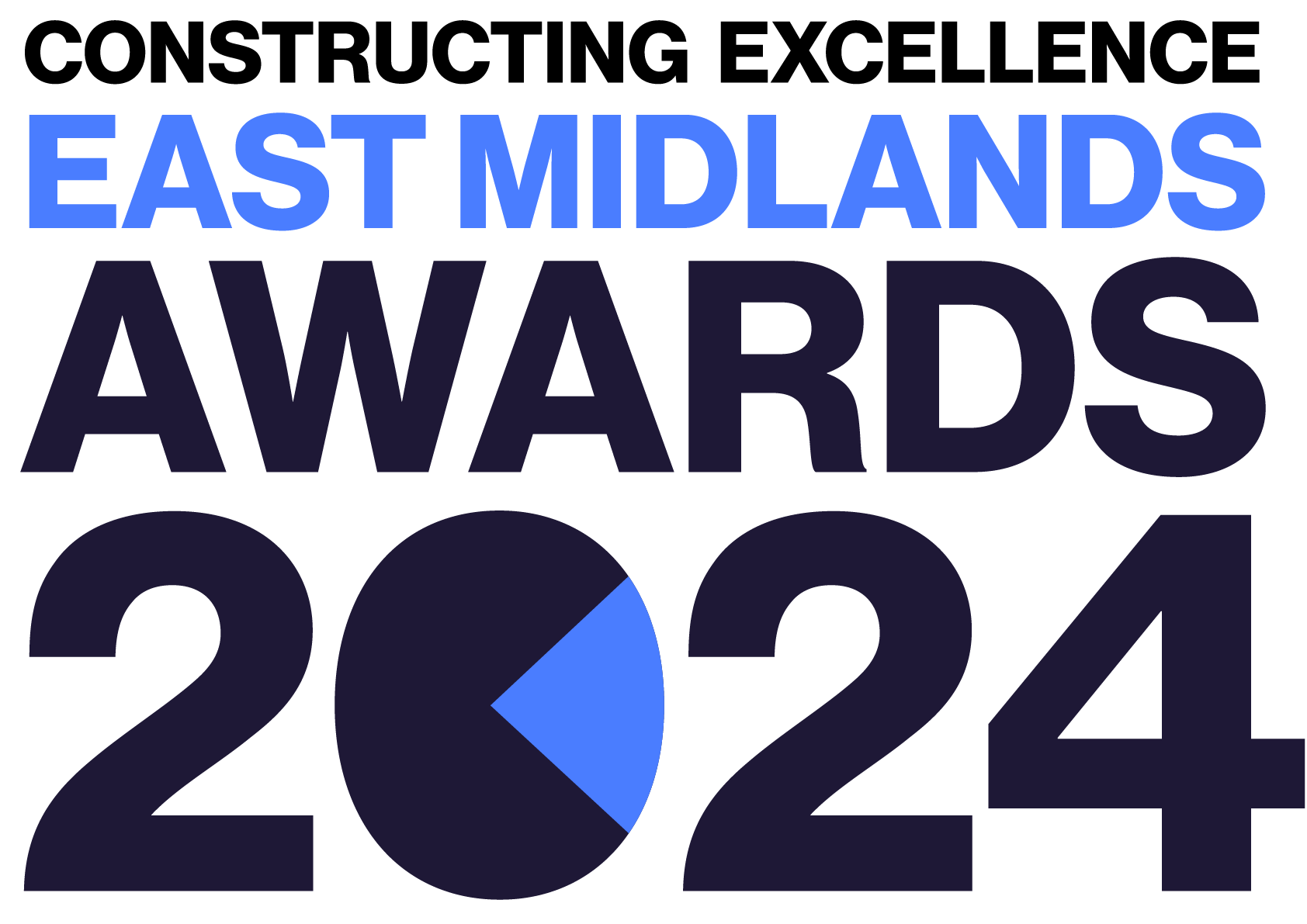 Delivering ValueConstructing Excellence East Midlands Awards Entry FormCategory DescriptionConstruction and the built environment play a huge role in underpinning our society and economy. To unlock better societal outcomes, we need to take an informed view of value and not simply make decisions based on cost.Clients need to work with their stakeholders to consider how to unlock wider benefits throughout the construction project and the lifetime of the asset. Tools such as the Value Toolkit enable clients and design teams to take a more informed view of value across four capitals - Produced, Natural, Social and Human.Whilst value can mean something different to everyone, what it shouldn’t be is solely focused on cost. We are seeking projects that clearly demonstrate value-based decision making and the benefits in can bring.Judges are looking for projects that demonstrate:A robust approach to defining value with buy-in from stakeholders leading to a clear definition of the outcomes and values the project is seeking to achieve.A delivery team empowered to come up with the right solutions to deliver those outcomes.Successful delivery against the outcomes and value the client wanted.The team MUST be based within the East Midlands.Entry Information:To be included in your submission:  Entry guidelines checked and adhered to – https://constructingexcellence.org.uk/awards-guidance/   Completed entry form – low resolution images can be embedded to support your entry.   Logos – for all key parties that should be recognised for the award (original .eps files).   High resolution images (print quality) – up to 5 jpg files to be shared separately, not embedded.Information included in your awards entry may be used by Constructing Excellence for Awards marketing purposes if the submission is successful.Submissions must be received by: 19th April 2024Completed entry forms and images should be sent to: eastawards@cemidlands.orgGood luck!The Constructing Excellence TeamDelivering Value	Constructing Excellence East Midlands Awards Entry Form	Project Details *Maximum 70 characters (with spaces). The name will be on the award if successful*Applicant’s contact details:Organisations to be credited:Please list the client related to this submission:Please list all organisations that should be credited in relation to this submission:IMPORTANT:  Logos – please supply HIGH QUALITY .eps or .jpeg logo files for all organisations mentioned. These logos will be etched onto the glass trophies presented to winners.Delivering Value	Constructing Excellence Awards Entry Form	Project DetailsDelivering Value	Constructing Excellence Awards Entry Form	Your SubmissionEntry nameRegionNameOrganisation EmailTelephoneAddressPostcodeClientContact name EmailOrganisationContact name EmailOrganisationContact name EmailOrganisationContact name EmailOrganisationContact name EmailOrganisationContact name EmailOrganisationContact name EmailProject nameProject locationProject timescales or phaseStart date: End date: Project contract valueType of work (e.g. new build, refurb)Type of client (e.g. housing association, developer, gov. department)Construction product (e.g. school, housing, road)Approx. m2Provide a short overview of the project (max. 250 words) * Please provide a clear summary of the key aspects of your submission. This section will be used for marketing purposes. A clear and succinct answer ensures we showcase your project effectively. *Guidance questions: Briefly describe the project- what makes this submission a winning entry? What are the three key facts that make this project stand out?Three Winning Facts:1.2.3.What did the client mean by "value" on this project? What significant considerations and outcomes did the client systematically identify and articulate to the delivery team for the project to achieve? (max. 250 words)Describe how have you measured the value delivered? What measures have been used to evaluate the value delivered? What tools were used to assess value? This may be demonstrated using The Value Toolkit, The Construction Playbook, an assessment of social value (that may or may not be translated into "£"). (max. 250 words)How were the value drivers communicated to all those involved in the project? How did the project ensure that everyone, from Client to site-based staff, understood what value meant to this project? (max. 250 words)How did all those involved ensure an outcome-based approach was used to maximise the value to the project? How was everyone involved empowered make sound decisions based on the agreed values for the project? (max. 250 words)